Муниципальное образовательное дошкольное учреждение города Магадана«Детский сад комбинированного вида № 15»Комплексное  ООДобразовательная область «Познание»:Формирование целостной картины мира (ознакомление с природой),продуктивная (конструктивная) деятельностьв старшей группеТема: Чукотская сказка «Медведь и Лосёнок»Выполнила: воспитатель старшей группыГрибанова О.Л.Магадан 2013г.Интеграция образовательных областей: «Коммуникация», «Познание», «Социализация», «Физическая культура».Виды детской деятельности: игровая, продуктивная, коммуникативная, познавательная.Программное содержание: познакомить детей с новой сказкой народов Севера, помочь детям правильно воспринимать содержание произведения, сопереживать героям, закрепить умение делать поделку из бумаги способом оригами, воспитывать доброжелательное и бережное отношение к живым организмам; воспитывать любознательность, интерес к природе, воспитывать интерес к национальной культуре других народов, дружеские взаимоотношения. Задачи ОО «Познание»: познакомить с названиями диких животных Севера (лось, медведь, белка, заяц, лиса,  песец, волк), развивать интерес к слову в литературном произведении; закрепить умение делать поделку из бумаги способом оригами.Задачи ОО «Коммуникация»: упражнять в употреблении существительных во множественном числе (лоси, медведи, белки, зайцы, лисы,  песцы, волки).Задачи ОО «Физическая культура»: развивать быстроту, ловкость движений, внимание. Словарная работа: Лосёнок, медведь, лиса, волк, песец, белка, тайга, тундраМатериалы и оборудование: Мультимедийная презентация «Дикие  животные Севера», текст чукотской сказки «Медведь и Лосёнок», квадратный лист цветной бумаги.Предварительная работа: чтение художественной литературы – рассказ о диких животных Севера, рассматривание иллюстраций, беседы. Д/и: «У кого кто? », «Назови одним словом», «Четвертый лишний».ХОД ОБРАЗОВАТЕЛЬНОЙ ДЕЯТЕЛЬНОСТИВ гости к детям приходит Бабушка - Тэнэт.Бабушка Тэнэт - Здравствуйте, ребята! Меня зовут Бабушка Тэнэт.Бабушка Тэнэт - Мои друзья, вы любите путешествовать? Дети -  Да.Сегодня мы с вами отправимся в сказочную тайгу. Хотите?Дети -  Да.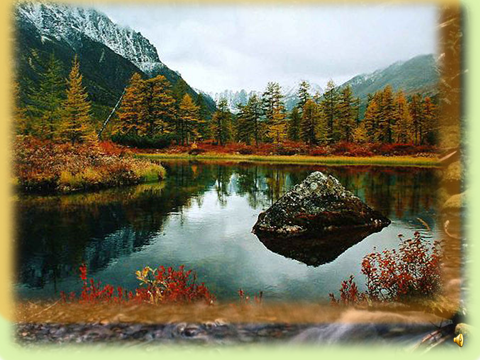 Но сначала давайте вспомним,  кто в ней живёт, а для этого вам надо отгадать загадки. Внимание загадки!Он и сильный, он и быстрый, У него рога ветвисты, Среди тундровых болотОн лишайник ягель рвёт. /Северный олень/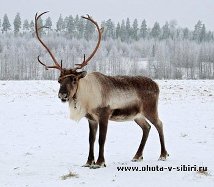 Осторожный, чуткий, смелый, Зимой ходит в шубе белой, Шубкою гордится – Младший брат лисицы. /Песец/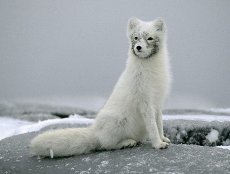 Зимой беленький, А летом серенький. Никого не обижает, А всех сам боится. /Заяц/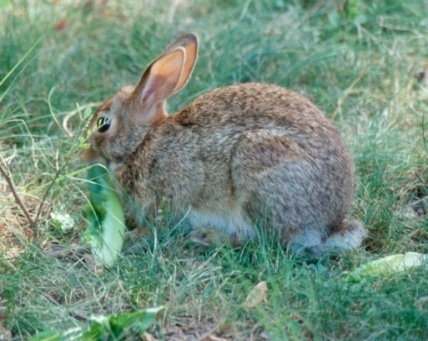 Серовато, зубовато – По тундре рыщет, Оленей ищет. /Волк/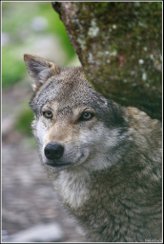 Бабушка Тэнэт - О ком были загадки? Дети -  О животных Севера .Бабушка Тэнэт – Правильно. А каких ещё животных Севера вы знаете? Дети -Белка, медведь, росомаха, лиса.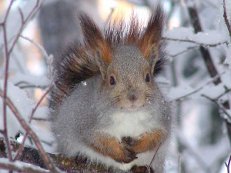 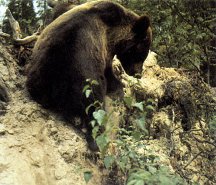 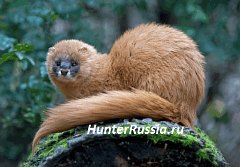 Бабушка Тэнэт – Ребята, скажите мне, почему они живут в суровых условиях Севера и не замерзают? Дети -  У животных Севера густой мех, предохраняющий от морозов, толстый слой подкожного жира.Бабушка Тэнэт – Всё верно. Прекрасно чувствуют себя в тундре песцы, зайцы, медведи, волки, лисы, северные олени…  К суровым условиям жизни они хорошо приспособились, вполне им хватает корма. Но среди этих животных Севера есть хищные и травоядные. Каких  хищных животных вы знаете? Дети -  Волки, песцы, медведи, лисы .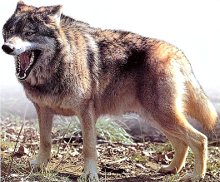 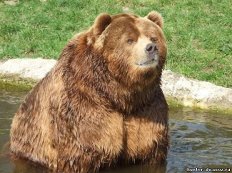 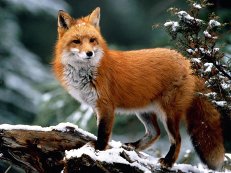 Бабушка Тэнэт. – Правильно. А каких  травоядных  животных вы знаете? Дети -  Северные олени, зайцы .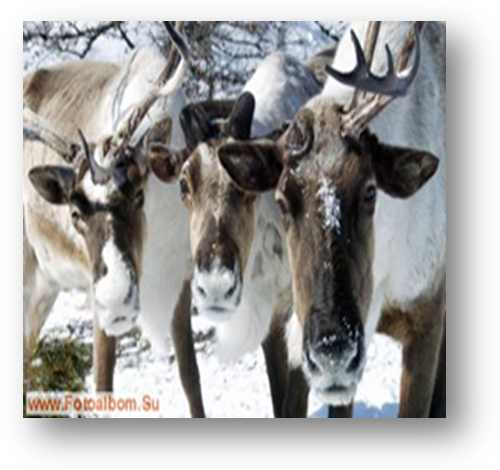 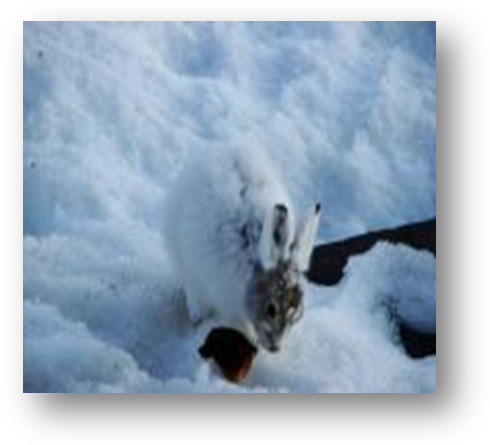 Бабушка Тэнэт – Верно ребята. А сейчас садитесь по удобней и послушайте сказку «Медведь и Лосёнок». 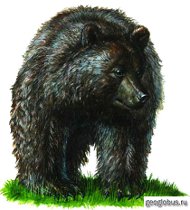 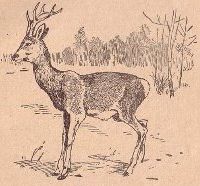 Медведь и ЛосенокЛосенку по имени Лобик было два месяца от роду, когда он потерял маму: та ушла и не вернулась. Лобик искал ее, звал, плакал, продираясь сквозь заросли карликовой березки, и вдруг, наткнулся на медведя. Бурый был старым и добрым зверем. В молодости отличался смелостью, и не одно поколение его детей бродит по тайге и тундре. Состарившись, он стал всех избегать.- Мама, мама, - звал Лобик и тыкался в теплый бок медведя.- Никакая ч тебе не мама! - ворчал Бурый.- Папа, папа!- Еще чего не хватало! Папу нашел! Уноси ноги, пока цел! Скажи спасибо, что в лесу полно ягод и я сытый.Но Лобик боялся остаться один и упрямо твердил:- Никуда я от тебя не пойду, возьми меня в сыновья!- Нашелся родственничек, - засмеялся Бурый и легонько шлепнул малыша.- Я от тебя не отстану, - осмелел лосенок. - За тобой ходить буду.Медведь припустил прочь от Лобика, да где ему, с лосем тягаться!- Что за наказание на мою голову, - ворчал Бурый, переводя дух. - Иди своей дорогой, - заорал он и затопал лапами. - Оставь меня в покое. Из глаз Лобика покатились крупные слезы.- Вот найду маму, все про тебя расскажу, - всхлипнул он и скрылся в чаще. Медведь посмотрел вслед лосенку и покачал головой. Тут вдруг из кустов выбежала росомаха, погналась за малышом. Медведь, неожиданно для себя, подскочил да как влепит росомахе затрещину! Та кувырком в кусты, зарычала от боли и бежать.- Ну вот. Значит ты все-таки мой папа! - воскликнул лосенок.- Папа, папа, - недовольно пробурчал бурый. - Болтай меньше, да по сторонам смотри, чтобы не съели. - Лобик принялся носиться вокруг медведя, наперегонки с бабочками.- Смотри, не убегай далеко, - наказал медведь.Со временем Бурый привык к Лобику, заботился о нем, оберегал его, а лосенок благодарно облизывал приемного отца шершавым языком. Какой он ласковый, мне с ним так хорошо, - думал медведь.Лобик подрос, но так и не научился быть осторожным. Однажды он провалился в глубокую яму и закричал:- Папа! Папа! Помоги мне!Бурый залез в яму, вытолкал названного сыночка наверх, а потом и сам кое-каквыбрался. Тут пробегали мимо волк с лисой.- Ха-ха, - засмеялся серый, - не хватало тебе приключений, так нашел на свою голову.Лиса же, хитро подмигнув медведю, пропела:- Ты ведь, Мишенька, как Лосенок подрастет, нас угостишь? Вместе скушаем, да?- Что-что?! - взревел медведь, да так, что деревья зашатались. А ну, пошла прочь, не то на мелкие клочки порву. Посмей только тронуть моего сынка! Притихли волк и лисой: медведь - хозяин тундры, его слово закон.Пришла зима, лосенок хотя и подрос, но еще нуждался в заботе и защите.- Мне пора в берлогу ложиться, спать до самой весны, - рассуждал медведь. - Но куда же тебя деть?- Папа, папа , не оставляй меня одного! - зарыдал лосенок.- И за что такое наказание? Из-за тебя, выходит, мне не спать всю зиму? Ел бы ты, сынок, все подряд: рыбу, мясо, давно бы вырос и стал самостоятельным. - Глаза у медведя сами собой стали закрываться. Он выбрал место поудобнее и уснул. Вскоре пошел снег, укрыл землю.Лосенок бродил один по лесу, ему было грустно без папы-медведя. А Бурый вдруг проснулся от беспокойства. Попробуй поспи: душа болит, как там Лобик, без опеки и защиты. Вылез медведь из берлоги и видит: бежит лосенок изо всех сил, а за ним гонятся волки. Как зарычит медведь, как затопает! Волки не ожидали увидеть хозяина тундры в эту пору, переполошились и кинулись врассыпную.- Сынок, сынок, ты не ранен? - ревел медведь.- Все в порядке, папа. - Лобик подбежал и положил голову на плечо Бурому. Слезы закапали медведю на нос, и у того запершило в горле. - Папа, не оставляй меня, без тебя так плохо!- Нет, не оставлю, угомонись, - успокоил лосенка отец, и они вместе пошли в чащу леса.Беседа по содержанию сказки:Бабушка Тэнэт - Кого повстречал Медведь  в тундре? Бабушка Тэнэт – Почему Лобик оказался один? Бабушка Тэнэт – Что случилось с Оленёнком? Бабушка Тэнэт – Кого повстречал Медведь?Бабушка Тэнэт – Что произошло с Медведем, когда пришла зима? Бабушка Тэнэт – Почему Медведь проснулся посреди зимы? Бабушка Тэнэт -  Почему Медведь остался жить с Лосёнком?Бабушка Тэнэт -   Вы наверно устали, давайте с вами немного отдохнём.ФизкультминуткаЗарядкой белочке не леньЗаниматься целый день. С одной ветки прыгнув влево, На сучке она присела. Вправо прыгнула потом, Покружилась под дуплом. Влево – вправо целый деньПрыгать белочке не лень. (Прыжки в стороны чередуются с приседаниями и бегом по кругу) .Бабушка Тэнэт -А сейчас мы с вами поиграем. Хлопните в ладоши,  если услышите слова подходящие к описанию северного оленя.  Неуклюжий, быстрый, мощные рога, охотиться на зайцев, питается ягелем.  Пышный мех, тонкая кожа, выносливый, слабый, густой подшерсток.  Крылья, копыта, оленёнок, косолапый, рыжий, красивый хвост.Бабушка Тэнэт -  Хлопните в ладоши,  услышав слова подходящие к описанию медведя. Осторожный, пушистый мех, добывает рыбу, питается травами и ягодами. Разоряет птичьи гнёзда, питается мясом, пушистый хвост, впадает в спячку,  ветвистые рога, серебристо-голубая шубка, неуклюжий.  Бабушка Тэнэт -  Молодцы, ребята! Бабушка Тэнэт -  Ребята, а  вы помните,  как называется техника изготовления поделок из бумаги? Дети – Оригами.Бабушка Тэнэт -  Верно. Сейчас я предлагаю вам  сделать себе с помощью оригами медвежонка, чтобы у каждого из вас был такой друг.      У каждого из вас есть лист цветной бумаги. Посмотрите,  ребята, какой он формы?Дети – квадратной формы.Бабушка Тэнэт – верно.  Берём квадрат и складываем его по диагонали пополам так, чтобы получился треугольник. Затем треугольник складываем его ещё раз пополам и развернули.    Складываем уши. Складываем ещё раз уши в разные стороны и убираем уголки. Переворачиваем мишку и делаем ему мордочку.  Прячем уголок верхней части мордочки. Загибаем нижний уголок назад. Берём карандаш и рисуем мишке глаза , нос и мордочку.Рефлексия:Бабушка Тэнэт - Вот мы и сделали медвежонка. Я надеюсь, что для каждого из вас он станет хорошим другом.Бабушка Тэнэт - О чем мы говорили на занятии?Бабушка Тэнэт – Какую сказку мы сегодня прочитали?Бабушка Тэнэт - Что понравилось больше всего?Бабушка Тэнэт – Посмотрите, какие хорошие, красивые друзья  у нас получились. Все старались. Все молодцы, ребята.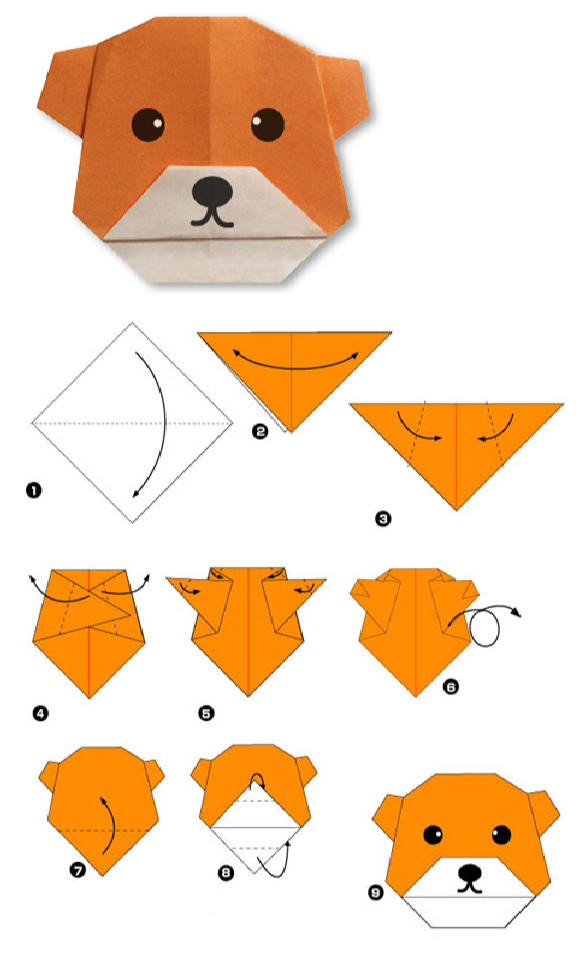 